 WESTWOOD COMMUNITY HIGH SCHOOL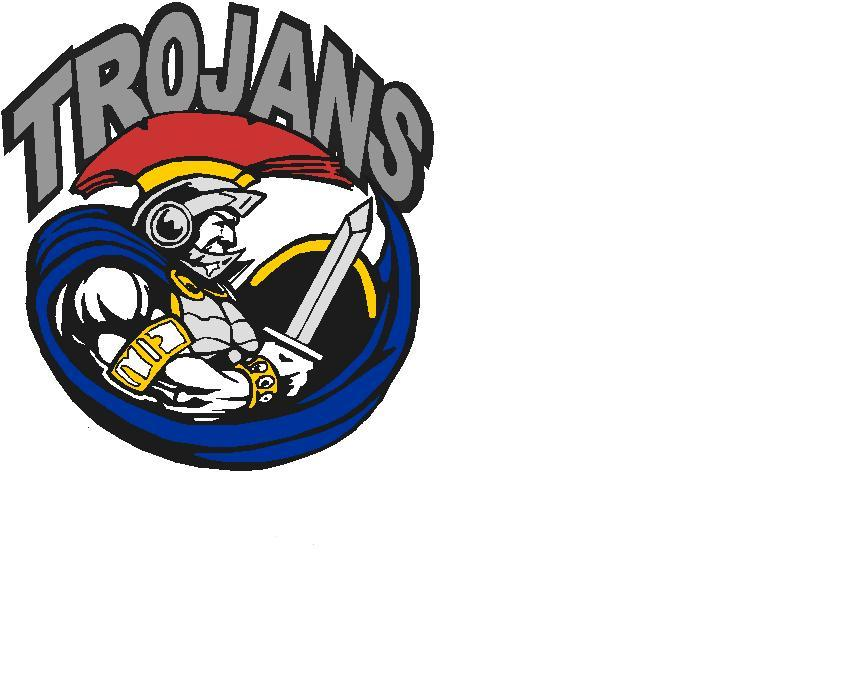 		221 Tundra Drive			“One by one we can be the better world we wish for”.		Fort McMurray, AB							Kobe Yamada		T9H 4Z7		Ph: 780-791-1986		Fax: 780-743-9663westwood.fmpsdschools.ca______________________________________________________________         Athletic Directors & Basketball Coaches, We would like to invite your school’s Senior Boys & Girls Basketball teams to compete in our Westwood Invitational Basketball Tournament.The tournament will be held February 8-10 2024We are looking for 2A/3A/4A schools. All teams will be guaranteed 3 games. Player of the game awards will be given out for each game along with a tournament MVP.  Teams finishing First, Second, Third and the Consolation winners will receive awards.Tournament Fee: $350 per teamTournament entries and any questions can be forwarded to Brendan Toner:  brendan.toner@fmpsd.ab.ca  